В соответствии с Методическими рекомендациями по составлению перечня правовых актов и их отдельных частей (положений), содержащих обязательные требования, соблюдение которых оценивается при проведении мероприятий по контролю в рамках отдельного вида государственного контроля (надзора), одобренными протоколом заседания подкомиссии по совершенствованию контрольных (надзорных) и разрешительных функций федеральных органов исполнительной власти при Правительственной комиссии по проведению административной реформы от 18 августа 2016 года № 6 (далее Методические рекомендации)администрация Шумерлинского муниципального округа  п о с т а н о в л я е т:1. Утвердить Перечень актов, содержащих обязательные требования, соблюдение которых оценивается при проведении мероприятий при осуществлении муниципального земельного  контроля (далее – Перечень актов), согласно приложению № 1.2. Утвердить Порядок ведения Перечня актов согласно приложению №2. 3. Контроль  за  исполнением настоящего постановления возложить на заместителя главы администрации – начальника отдела сельского хозяйства и экологии   администрации  Шумерлинского  муниципального округа Мостайкина  А.А.Глава Шумерлинского муниципального округаЧувашской Республики                                                                                           Л.Г. РафиновСогласовано: ______________  А. А. МостайкинЗаместитель  главы администрацииШумерлинского муниципального округа_______________ Н.И. Соланованачальник  отдела  экономики, земельных и имущественных отношений  _______________ В.Л. Романовазам. начальника  отдела  экономики, земельных и имущественных отношений  ________________Н.А. Макарованачальник отдела правового обеспеченияМарасанова Н.Н.2-43-42Приложение № 2 к постановлению администрации Шумерлинского муниципального округаот 26.07.2022 №585Порядок ведения Перечня актов, содержащих обязательные требования, соблюдение которых оценивается при проведении мероприятий при осуществлении муниципального земельного контроля 1. Настоящий Порядок устанавливает правила ведения перечня актов, содержащих обязательные требования, соблюдение которых оценивается при проведении мероприятий при осуществлении муниципального земельного контроля (далее - Перечень актов).2. В Перечень актов включаются акты, которыми устанавливаются обязательные требования, соблюдение которых подлежит проверке при осуществлении муниципального контроля, в том числе:Федеральные законы;Указы Президента Российской Федерации, постановления и распоряжения Правительства Российской Федерации;Законы и иные нормативные правовые акты Чувашской Республики;иные нормативные документы, обязательность соблюдения которых установлена законодательством Российской Федерации.3. Ведение Перечня актов осуществляется отделом правового обеспечения администрации Шумерлинского муниципального округа совместно с отделом экономики, земельных и имущественных отношений администрации Шумерлинского муниципального округа.4. Ведение Перечня актов включает в себя:проведение мониторинга и обобщение практики фактического применения Перечня актов отделом экономики, земельных и имущественных отношений администрации Шумерлинского муниципального округа при планировании и проведении мероприятий по муниципальному земельному контролю;обеспечение размещения на официальном сайте Шумерлинского муниципального округа в информационно-телекоммуникационной сети «Интернет» (далее - сайт) Перечня актов и поддержание его в актуальном состоянии, а также обеспечение размещения на сайте информационных материалов и разъяснений, связанных с применением Перечня актов;проведение мониторинга изменений актов, включенных в Перечень актов, в том числе отслеживание признания их утратившими силу;подготовку предложений о внесении изменений в Перечень актов, в том числе в связи с принятием или выявлением новых актов, устанавливающих обязательные требования;разработку предложений о необходимости отмены отдельных актов, содержащих обязательные требования, или о необходимости их актуализации;рассмотрение обращений, поступивших в отдел экономики, земельных и имущественных отношений администрации Шумерлинского муниципального округа, в соответствии с пунктом  47.7 Методических рекомендаций и ведение их учета.5. В случае если по результатам осуществления мероприятий, указанных в пункте 4 настоящего Порядка, выявлены акты, подлежащие исключению из Перечня актов и/или включению в Перечень актов, соответствующим структурным подразделением готовятся необходимые изменения в Перечень актов:- предельный срок внесения изменений в Перечень актов - в течение 30 рабочих дней с момента отмены, изменения актов, включенных в Перечень актов, или с момента принятия или выявления новых актов, устанавливающих обязательные требования;- предельный срок актуализации размещенного на официальном сайте Шумерлинского муниципального округа Перечня актов - в течение 10 рабочих дней с даты внесения изменений в Перечень актов.6. Внесение изменений в Перечень актов обеспечивается в оперативном порядке без прохождения этапов, предусмотренных разделом III методических рекомендаций по составлению перечня правовых актов и их отдельных частей (положений), содержащих обязательные требования, соблюдение которых оценивается при проведении мероприятий по контролю в рамках отдельного вида государственного контроля (надзора) (вместе с типовой формой перечня правовых актов, содержащих обязательные требования, соблюдение которых оценивается при проведении мероприятий по контролю), одобренных протоколом заседания подкомиссии по совершенствованию контрольных (надзорных) и разрешительных функций федеральных органов исполнительной власти при Правительственной комиссии по проведению административной реформы от 18 августа 2016 г. № 6.ЧĂВАШ  РЕСПУБЛИКИ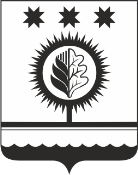 ЧУВАШСКАЯ РЕСПУБЛИКАÇĚМĚРЛЕ МУНИЦИПАЛЛĂОКРУГĔН АДМИНИСТРАЦИЙĚЙЫШĂНУ26.07.2022 585 № Çěмěрле хулиАДМИНИСТРАЦИЯШУМЕРЛИНСКОГО МУНИЦИПАЛЬНОГО ОКРУГА ПОСТАНОВЛЕНИЕ26.07.2022  № 585   г. ШумерляОб утверждении Перечня актов, содержащих обязательные требования, соблюдение которых оценивается при проведении мероприятий при осуществлении муниципального земельного контроля, и Порядка их ведения